Павлодар қаласының білім беру бөлімі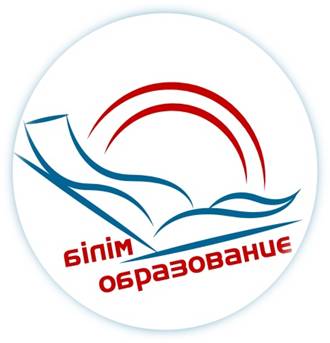       «Мектепке дейінгі тәрбие мен білім беру мазмұнын жаңарту» жоба аясында қалалық семинар БАҒДАРЛАМАСЫТақырыбы: «Мектеп жасына дейінгі ЕБҚ бар балалармен жұмыста нейротехниканы қолдану»ПРОГРАММА городского семинара в рамках проекта «Обновление содержания дошкольного воспитания и образования» 
Тема: «Применение нейротехники в работе с детьми с ООП дошкольного возраста»Павлодар қ., 2024, сәуірӨткізілу күні: 25.04.2024, 15.00-17.30Семинарды ұйымдастырушы: «Павлодар қаласының  № 53 сәбилер бақшасы» КМҚК, басшысының м.а. Кагабаева Динара ВалерьевнаТіркеу: 14.50-15.00 Форматы: тәжірибе алмасуМодератор: К.М. Рахымжанова, Павлодар қаласы білім беру бөлімінің әдіскеріСеминардың мақсаты: мектеп жасына дейінгі ЕБҚ бар балалармен жұмыс жасауда нейротехниканы қолдану тәжірибесін ұсыну.Дата проведения:  25.04.2024, 15.00 – 17.30Организатор семинара: КГКП «Ясли-сад № 53 г. Павлодара», и.о. руководителя Кагабаева Динара ВалерьевнаРегистрация: 14.50-15.00 Формат: обмен опытомМодератор: Рахымжанова К.М., методист отдела образования г.ПавлодараЦель семинара: представить опыт использования нейротехники в работе с детьми с ООП дошкольного возраста.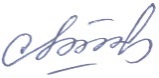 БекітемінӘдістемелік кабинетініңмеңгерушісі А. СипатоваИННОВАЦИЯЛЫҚ ПЕДАГОГИКАЛЫҚ ТӘЖІРИБЕНІ ТАНЫСТЫРУИННОВАЦИЯЛЫҚ ПЕДАГОГИКАЛЫҚ ТӘЖІРИБЕНІ ТАНЫСТЫРУИННОВАЦИЯЛЫҚ ПЕДАГОГИКАЛЫҚ ТӘЖІРИБЕНІ ТАНЫСТЫРУ15.00-15.20"ЕБҚ бар мектеп жасына дейінгі балалардың сөйлеуін дамыту үшін Блумм текшесін пайдалану"Жадранова Асель Тюлювовна, «Павлодар қаласының № 53 сәбилер бақшасы» КМҚК тәрбиеші15.20-15.40"Білім беру технологиялары арқылы ЕБҚ бар балалардың танымдық-сөйлеу қызметін дамыту"Порфенович Наталья Анатольевна, «Павлодар қаласының № 53 сәбилер бақшасы» КМҚК тәрбиеші15.40-16.00"ЕБҚ бар балалармен жұмыс жасауда денсаулық сақтау технологияларын қолдану"Лутаева Светлана Анатольевна, «Павлодар қаласының № 53 сәбилер бақшасы» КМҚК тәрбиеші16.00-16.20«Инклюзивті білім берудің маңызы мен ерекшеліктері»Мусанова Жангуль Аманжоловна, «Павлодар қаласының № 53 сәбилер бақшасы» КМҚК тәрбиеші16.20-16.40«Мектеп жасына дейінгі балаларды дидактикалық ойындар мен нейротехнологиялар арқылы дамыту»Абуова Динара Сергеевна, «Павлодар қаласының № 53 сәбилер бақшасы» КМҚК тәрбиеші16.40-17.00Қатысушылармен диалогК.М. Рахымжанова, Павлодар қаласы білім беру бөлімінің әдіскері17.00-17.20ҚорытындыҚатысушыларПРЕЗЕНТАЦИЯ ИННОВАЦИОННОГО ПЕДАГОГИЧЕСКОГО ОПЫТАПРЕЗЕНТАЦИЯ ИННОВАЦИОННОГО ПЕДАГОГИЧЕСКОГО ОПЫТАПРЕЗЕНТАЦИЯ ИННОВАЦИОННОГО ПЕДАГОГИЧЕСКОГО ОПЫТА15.00-15.20«Использование кубика Блумма для развития речи детей дошкольного возраста с ООП»Жадранова Асель Тюлювовна, воспитатель КГКП «Ясли-сад № 53 города Павлодара» 15.20-15.40«Развитие познавательно – речевой деятельности детей с ООП посредством образовательных технологий»Порфенович Наталья Анатольевна, воспитатель КГКП «Ясли-сад № 53 города Павлодара»15.40-16.00«Применение здоровьесберегающих технологий в мработе с детьми с ООП»Лутаева Светлана Анатольевна, воспитатель КГКП «Ясли-сад № 53 города Павлодара»16.00-16.20«Инклюзивті білім берудің маңызы мен ерекшеліктері»Мусанова Жангуль Аманжоловна, воспитатель КГКП «Ясли-сад № 53 города Павлодара»16.20-16.40«Мектеп жасына дейінгі балаларды дидактикалық ойындар мен нейротехнологиялар арқылы дамыту»Абуова Динара Сергеевна, воспитатель КГКП «Ясли-сад № 25 города Павлодара»16.40-17.00Диалог с участниками. Рахымжанова К.М., методист отдела образования г.Павлодара17.00-17.20Рефлексия.Участники